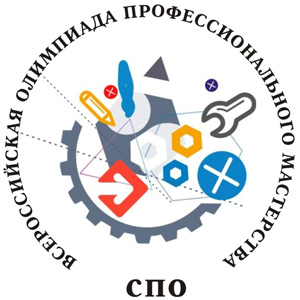 Примерное комплексное задание 1 уровня (40 баллов)Задание  1.1 (20 баллов)Индивидуальное тестовое  задание (40 вопросов)Время выполнения 60 минутЗадание  1.2 (10 баллов)Перевод профессионального текста (сообщения).Перевод профессионального текста.Ответы на вопросы. Время выполнения – 45 минутЗадание  1.3 (10 баллов)Организация работы коллективаОрганизация производственной деятельности подразделения.Заполнение документации. Время выполнения – 45 минут.Примерное комплексное задание 2 уровня (60 баллов)Инвариантная (общая) часть. (30 баллов)Задание  2.1 (10 баллов)На чертеже представлена деталь «Корпус». Внесите изменения в чертеж детали*. Создайте чертеж 2D с учетом изменений. *Варианты: изменить параметр шероховатости, изменить размер резьбы, изменить линейный размер детали.Задание 2.2 (10 баллов)На основе измененного чертежа 2D разработать модель детали в Компас-3D LT v18.Задание  2.3 (10 баллов)Разбраковать партию деталей, выбрав средства измерения и в случае выявления брака определить его вид. Заполнить протокол разбраковки.Вариативная часть(30 баллов)Задание  2.4 (20 баллов)Разработать отсутствующую в технологическом  процессе изготовления детали  «Корпус» операцию и заполнить операционную карту, маршрутную карту, карту эскиза.Задание  2.5 (10 баллов)По разработанному  технологическому процессу  составить управляющую программу на токарную операцию с ЧПУ с визуализацией программы  на симуляционном оборудовании (система ЧПУ Fanuc 0.; WinNC).